Does learning more about others impact liking them?:Replication and extension Registered Report of Norton et al. (2007)’s Lure of Ambiguity
[Stage 1]*Zöe Horsham
ORCID: 0000-0002-2046-7738
Kent Business School, University of Kent, United Kingdom
zjh@kent.ac.uk / zoehorsham10@gmail.com *Ashleigh Haydock-Symonds
ORCID: 0000-0002-0385-3565
School of Psychology, University of Kent, United Kingdom
ah2012@kent.ac.uk / asymonds440@gmail.com *Hirotaka Imada
ORCID: 0000-0003-3604-4155
 / himada2022@gmail.com#Hiu Ching Tai
hchingt@connect.hku.hk / hching.tai@gmail.com#Wing Lam Lau
u3553644@connect.hku.hk / tristan9121@gmail.com#Tsz Lui Shum
tlshum3@connect.hku.hk / tszlui0420@gmail.com#Yuqing Zeng
u3555715@connect.hku.hk / crystalzeng1202@gmail.com
Department of Psychology, University of Hong Kong, Hong Kong SARHiu Tang Chow
ORCID: 0000-0002-9734-1404
Department of Psychology, University of Hong Kong, Hong Kong SAR
htkc@hku.hk / kristy.chow@hotmail.com^Gilad Feldman
ORCID: 0000-0003-2812-6599
Department of Psychology, University of Hong Kong, Hong Kong SAR
gfeldman@hku.hk / giladfel@gmail.com 
*Contributed equally, joint first author# Contributed equally, joint fourth author^Corresponding authorAuthor bios: Zöe Horsham and Ashleigh Haydock-Symonds are PhD students at University of Kent.Hirotaka Imada is a  at  University of .Hiu Ching Tai, Wing Lam Lau , Tsz Lui Shum, and Yuqing Zeng were students at the University of Hong Kong during the academic year 2020-2021. Hiu Tang Chow was a teaching assistant at the Department of Psychology, University of Hong Kong Gilad Feldman is an assistant professor at the Department of Psychology, University of Hong Kong. Declaration of conflict of interestThe authors declared no potential conflicts of interests with respect to the authorship and/or publication of this article.Financial disclosureThe project was supported by the University of Hong Kong Teaching Development Grant awarded to Gilad Feldman.Authorship declaration:Zöe Horsham, Ashleigh Haydock-Symonds, and Hirotaka Imada revised the designs and experimental materials, wrote the analysis scripts, conducted the data analyses, and drafted the manuscript for submission. Hiu Ching Tai, Wing Lam Lau , Tsz Lui Shum, and Yuqing Zeng designed the study, developed the experimental materials for each study respectively, and wrote an initial draft of the Registered Report Stage 1. Hiu Tang Chow provided feedback and guidance in initial stages.Gilad Feldman guided the replication efforts, supervised each step in the project, ran data collection and conducted the pre-registration, and edited the manuscript for submission.Corresponding authorGilad Feldman, Department of Psychology, University of Hong Kong, Hong Kong SAR; gfeldman@hku.hk; 0000-0003-2812-6599 Rights: CC BY or equivalent license is applied to the AAM arising from this submission. (clarification)Important links and informationCitation of the target research article: Norton, M. I., Frost, J. H., & Ariely, D. (2007).  is more: The lure of ambiguity, or why familiarity breeds contempt. Journal of Personality and Social Psychology, 92(1), 97-105. DOI: 10.1037/0022-3514.92.1.97Contributor Roles TaxonomyIn the table below, we employed CRediT (Contributor Roles Taxonomy) to identify the contribution and roles played by the contributors in the current project.Abstract[IMPORTANT: Abstract, method, and results were written using a randomized dataset produced by Qualtrics to simulate what these sections will look like after data collection. These will be updated following the data collection. For the purpose of the simulation, we wrote things in past tense, but no pre-registration or data collection took place yet.]Norton et al. (2007)  phenomenon  knowing more information about  liking. In a Registered Report with a US Prolific undergraduate student sample (N= 800), we directly replicated Studies 1a, 1b, and 2, and conceptually replicated Studies 3 and 4 from Norton et al. (2007). Extending on their research, we also proposed that curiosity provides an alternative path to liking, hypothesizing that curiosity mediates the relationship between knowledge and liking. Overall,  found[weak/medium/strong] support for the original findings. With our extensions to thereplication study, we found…, data, and code  available on: https://osf.io/j6tqr/ Keywords: impression formation, liking, less is more, similarity, ambiguity, curiosity, registered replication, decision makingPCIRR-Study Design TableDoes learning more about others impact liking them?: 
Replication and extension Registered Report of Norton et al. (2007)’s Lure of Ambiguity 
[Stage 1][IMPORTANT: Section is written in the past tense to simulate what the manuscript will look like after data collection, yet no pre-registration or data collection took place.]are abundant in our social lives and multiple encounters with the same  are regular occurrences (Krasnow et al., 2013; see also Milgram et al., 1992). People often wish to keep and build a relationship with some , actively seeking to meet them to establish friendships and romantic relationships. However, when meeting someone for the first time, there is virtually no information about an individual. How do people form and develop impressions of others and how does our knowledge of them influence our liking towards them? We argue it is imperative to accurately understand how people form social perceptions and evaluations of  as they acquire more information about them, thus helping us predict and elucidate how people develop relationshipsAddressing this question, Norton et al. (2007) stipulated that a lack of information about others, which forms ambiguous positive expectations, increases the perceived attractiveness of others, a.k.a., the lure of ambiguity effect. Furthermore, they asserted that these overly positive initial impressions decrease as people begin to know more about others, since this reveals dissimilarities rather than similarities. They coin this notion the less is more effect. Intuitively, though, it is tempting to assume that we like others more as we know more about them, and there are studies suggesting so; familiarity is an essential component in the formation of both romantic and non-romantic relationships (Collins & Miller, 1994; Reis et al., 2011; Sprecher, 2019; see also Byrne, 1997). Reis et al. (2011) also claimed that individuals actively highlight commonalities with others to promote an engaging conversation, thus leading to favorable impressions and subsequent attraction. Given the degree of homophily identified amongst society (Stets et al., 2021; see also McPherson et al., 2001), more information appears to lead to more liking as a result of previously unknown similarities that are accentuated during initial encounters. Nevertheless, supporting the less is more effect, Norton et al. (2007) demonstrated that people’s liking of others is greater when they know less about them. The authors  - and  further support in a later publication (Norton et al., 2013) - that the less is more effect can be observed within everyday life, such as the cessation of friendships, business relationships, and marriages.Norton et al. (2007) highlighted the lure of ambiguity during impression formation. The authors drew on the person positivity bias during initial encounters, in that people tend to view strangers positively when there is little information available about them (Iyengar et al., 2013; see also Sears, 1983). Specifically, they suggested that ambiguous targets are initially perceived as being more similar (Krueger & Clement, 1997, Rowatt et al., 1998; 1999), with skewed assumptions that others may share some features with them such as personality traits. This misperception of similarity may result in the initial liking of the target (see Byrne, Clore et al., 1971; Byrne, Gouaux et al., 1986). Once information about the ambiguous target is revealed, this overly positive state and overestimation of similarity wane and correspondingly, liking is reduced. In other words, the authors  that perceived similarity mediates the relationship between knowledge and liking. Furthermore, they proposed that when erroneous assumptions of similarity are met with unexpected evidence of dissimilarity, subsequent information is interpreted as compounding evidence of further dissimilarity. Target for replication: Norton et al. (2007)We chose Norton et al. (2007) for a direct replication for three reasons: its impact, mixed findings in the literature, and the lack of direct replications. Norton et al. (2007) conducted a series of studies examining whether manipulating the amount of information presented about others impacts perceived liking, and showed that those presented with higher numbers of pieces of information regarding others’ traits tended to report less liking towards them (i.e., the less is more effect). First, the article has undoubtedly had an impact on the literature, with 362 Google Scholar citations at the time of writing (July 2023). Second, previous studies collated mixed evidence as to how knowledge influences liking. Norton et al. 's (2007) findings, in fact, are inconsistent with well-established literature suggesting the opposite, which led to a debate between Reis et al. (2011) and Norton et al. (2011). Reis and colleagues discussed the nature of the relationship between familiarity and/or information and liking, using different paradigms. This led to an attempt by authors on both sides to integrate the findings into one unified paradigm (Finkel et al., 2015), though this paradigm still requires further empirical testing.Ullrich et al. (2013) also challenged Norton et al. (2007). Using the same materials and between-participants design as Norton et al. (2007), they found  more information  liking. There were, however, minor modifications to Norton et al. 's (2007) methodological approach, such as the use of a single-item measure of self-esteem and changes to the wording of instructions that diminish the ability to directly compare their findings to the target article. To review or resolve these disagreements is beyond our intended scope, yet we consider it a necessary first step to revisit the findings to ensure they are reliable, consistent, and generalizable. To the best of our knowledge, there are currently no published direct pre-registered independent replications of the target article nor any of the follow-up articles, which raises the need for a direct replication registered report employing open science best practices with high statistical power. Replication: Norton et al. (2007) Studies 1a/b, 2, 3, and 4We planned a direct replication of Norton et al.’s (2007) Studies 1a, 1b, and 2, and we aimed to conceptually replicate Studies 3 and 4. We did not include Studies 3 and 5 as targets of direct replications as these involved experiments using real online dating platforms. In addition, we did not directly replicate Study 4 as we planned to extend their findings with several modifications. Our replication hypotheses and target effect sizes for replication are summarized in Table 1.Direct replications of Studies 1a, 1b, and 2In Studies 1a and 1b, Norton et al. (2007) found that whether presented with a set number of traits (e.g., 1 versus 2 traits or 3 versus 6 traits) or hypothetical scenario, student participants believed that they would like those they know more about more than those they know less about. More specifically, in Study 1a, participants compared expected liking of targets with different numbers of known traits (e.g., contrasting a person about whom they knew one trait versus a person about whom they knew two traits, etc.). In Study 1b, participants were asked to indicate whether they  like a person more when they know more or less about the person. Across the two studies, they demonstrated that people believe there is a positive relationship between the number of known traits about others and their liking of them. In other words, people intuitively believe that knowing more about others leads to liking them more, in stark contrast with the less is more effect. We would like to note that Norton et al. (2007) claimed that their studies offered evidence for the association between perceived familiarity and liking, as they operationally defined the number of known traits as an index of perceived familiarity. Nevertheless, they did not measure perceived familiarity and the psychological mechanisms underlying the relationship warrant further elucidation, which we turn to later with our extension.In Study 2, participants were presented with either 4, 6, 8 or 10 randomly selected traits from the list of 28 traits taken from prior research (Asch, 1946; Edwards & Weary, 1993; Pavelchak, 1989), and asked to rate how much they would like an individual with these traits. They thus had a 1 x 4 between-subject design. Despite the experimental design, they treated the manipulated number of presented traits as a continuous variable and computed its correlation with liking, an empirical shortcoming which we aimed to address with our extension (see “Extensions” section). They found support for a negative relationship, resulting in the claim that more knowledge led to less liking. Whilst people believe that the more they know about others, the more they like them (Studies 1a  1b),  information about (Study 2). These contrasting results revealed a contradiction between the lay intuition about their liking of  (i.e., more is more) and their actual tendencies (i.e., less is more). It is worth noting that the discrepancies in experimental design between Studies 1 and 2 may bear some part in the findings. Study 1  a within-participants design based on a mere comparison of the number of unspecified traits a person possesses, whereas Study 2  a between-participants design which involved rating liking towards a series of specific traits in turn. It may be that when traits are not specified, individuals assume these unspecified traits are ones they themselves possess. This may explain why individuals showed greater preference towards a person with a higher number of traits in Study 1; if they assumed these traits were ones they themselves possessed, a higher number of similar traits may lead to more liking. Furthermore, the comparative nature of Study 1 means the linearity of the relationship between the number of traits and liking towards the target is difficult to establish. It is possible that there is a diminishing or even curvilinear relationship between these factors. Alongside the direct replication of the correlation, we carried out a 1 x 4 ANOVA and post-hoc pairwise comparisons to extend Norton et al. 's (2007) methods aiming to more accurately test their claim and go beyond their correlational result (see Table 1). Conceptual replications of Studies 3 and 4In Study 3, Norton et al. (2007) examined the mediating effect of similarity on the relationship between the number of pieces of information people had about another person and the liking of the person.  As such, our replication of Study 2 served as both a direct replication of Study 2 and a conceptual replication of Study 3 In Study 4, Norton et al. (2007) tested a cascading effect of dissimilarity that was argued to be responsible for the emergence of the less is more effect. They argued that a cascade exists during impression formation, where one instance of dissimilarity causes subsequent information about others to be interpreted as further evidence of dissimilarity. Using 10 random traits taken from Study 2, student participants were asked whether each trait was one they would use to describe themselves. Norton et al. (2007) found that participants saw the second to tenth presented traits as instances of dissimilarity more often when the first presented trait was one that did not describe themselves, compared to when it was one that did. They thus treated the study as a quasi-experimental design by categorizing participants into one of the two groups based on whether they found the first presented trait to be similar or dissimilar to themselves. Norton  then computed a correlation between the number of traits that participants found to be similar to themselves and liking of the target (a binary variable: Yes/No to the question  the person They found a positive correlation to  that the first instance of dissimilarity  liking because this leads people to see newly obtained information about others as further evidence of dissimilarity (i.e., the cascading effect), and this increase in perceived dissimilarity leads to less liking. However, we found the choice of analytic strategies somewhat arbitrary; to directly test the effect of the quasi-experimental condition on liking, it is sensible to conduct a t-test rather than computing the correlation. Thus,  we correlation, we  the  a t-test to  whether the quasi-experimental condition influenced liking. We would also like to note that their Study 4 did not in fact allow us to observe and test the cascading nature of dissimilarity, as they did not measure perceived dissimilarity and track its change overtime. To address this, we introduced questions to measure perceived (dis)similarity and liking when participants were presented with the first trait, the fifth trait, and the tenth (last) trait such that we could directly demonstrate the cascading effect. Given these new stimuli  replication of Study 4 was conceptual rather than direct (see “Replication closeness evaluation” section). Extension: Curiosity about the targetWithin the replication of Study 2, we introduced an additional variable as an extension: curiosity towards the target. Curiosity is broadly defined as the desire for new information (Lievens et al., 2022; Litman & Spielberger, 2003), which past research has identified as a separate construct within the broader category of information-seeking (Deci, 1975; Gruber et al, 2014; Jirout & Klahr, 2012). Curiosity can be conceptualized as either a trait or state construct; trait curiosity encapsulates an individual’s innate tendency to experience curiosity, whilst state curiosity refers to the variability in curiosity experienced during a given context (Grossnickle, 2016; Kidd & Hayden, 2015). Given the methodological approach to assess immediate liking in response to information presentation during impression formation, we focused on state curiosity in this study. We chose curiosity as it relates directly to ambiguity studied in the target article, whereby knowing less information about a given target may result in an increased curiosity towards them. Both constructs relate to information gaps occurring in ambiguous scenarios (Golman et al., 2021; Loewenstein, 1994), in which curiosity is either positively motivated by the anticipation of new information, or negatively motivated by the feeling of deprivation from lack of information (Litman & Jimerson, 2004). Regardless of the motivations underlying curiosity, ambiguous contexts may generate an information-seeking mindset that  heightened levels of curiosity. This curiosity may be associated with levels of liking towards the target (Huang et al., 2017). In other words, we anticipated that curiosity will generate an alternative pathway to the less is more effect; the more people get to know about others, the less curious they feel about them and in turn, the less they like them. Table 1 Summary of hypotheses and effect sizes of the target article and replicationNote: ES: effect size. Further details on the evaluation criteria using LeBel et al. (2019) are provided in the supplementary material.H2-2  H2-1 with experimental approaches, and  conceptual . As such, there  no original effect sizes for . Based on the reported numbers and statistics, we could not compute the confidence interval for the effect size for H3. Effect size for H7 not reported due to mediation analysis not being conducted, as H5 and 6 were not supported. Effect sizes for H9 refer to perceived similarity when five traits have been presented and when 10 traits have been presented, respectively. Pre-registration and open-scienceWe provided all materials, data, and code on: https://osf.io/j6tqr/. This project received Peer Community in Registered Report Stage 1 in-principle acceptance ((ENTER LINK AFTER IPA); (ENTER LINK AFTER IPA)) after which we created a frozen pre-registration version of the entire Stage 1 packet (ENTER LINK AFTER IPA) and proceeded to data collection. All measures, manipulations, exclusions conducted for this investigation are reported, and data collection was completed before analyses.Method[IMPORTANT: 
Methods and results were written using a randomized dataset produced by Qualtrics to simulate what these sections will look like after data collection. These will be updated following the data collection. For the purpose of the simulation, we wrote these sections in past tense, but no pre-registration or data collection took place yet.]Power and sensitivity analysesWe first computed target effect sizes for direct replication (summarized in Table 1). We conducted a series of a priori power analyses based on these effect sizes and we found that 234 participants would be enough to detect the effect sizes with 90% statistical power at alpha = .05 (see supplementary materials and analysis code for more details). Given the likelihood that the original effects are overestimated, we used the suggested Simonsohn (2015) rule of thumb multiplying the largest sample size among  target studies (208) by 2.5. We arrived at the final target sample size of 585 participants. Accounting for possible exclusions and allowing for the potential of additional analyses which may require larger sample sizes, we aimed to collect 800 participants. Assuming up to 10% exclusions, a sensitivity analysis indicated that a sample of 720 would allow the detection of d = 0.25 for independent t-test contrasts and r = .12 (both 95% power, alpha = .05, one-tail),  weak to medium effects and about half of the effects reported in the target article Participants and design[To demonstrate what the results would look like after data collection we simulated a dataset of 1383 participants using Qualtrics and reported our analyses below based on that dataset. Results will later be updated in full to a sample of ~800 with the real data.]A total of 1383 US college students were recruited via Prolific. Participants will be paid by the minute at a rate of at least  per hour The study received ethical approval from University of Hong Kong, approval ID: EA220438. We targeted US American students using Prolific’s filters. We restricted the location to the US using “standard sample”, we set it to “Nationality: United States”, “Country of birth: United States”, “Student status: Yes”, “Minimum Approval Rate: 90, Maximum Approval Rate: 100”, “Minimum Submissions: 50, Maximum Submissions: 100000”We will first pretest the survey duration and technical feedback with 30 participants to make sure our time run estimate was accurate and adjusted pay as needed data of  30 participants will not analyzed other than to assess survey completion duration, feedback regarding possible technical issues and payment, and needed pay adjustments. Unless in the case of serious technical issues that affect data quality and require survey modification, these participants will be included in the overall analyses. ]Table 2Difference and similarities between original study and replicationProcedure[For review: The Qualtrics survey .QSF file and an exported DOCX file are provided on the OSF folder. A preview link of the Qualtrics survey is provided on: https://hku.au1.qualtrics.com/jfe/preview/previewId/ebec0377-716a-4de1-abe5-b80b1ef289a6/SV_1ET6P6IhIII1QaO?Q_CHL=preview&Q_SurveyVersionID=current ] Participants completed an online survey which  of consent and replications of Studies 1a  1b, 2, and 4, followed by funneling and demographic information sections. The display of the studies and the conditions within each study were randomized.We ran the four studies together in a single data collection. Combining several studies from a single target article in a single data collection has previously been successfully tested in several replications and extensions conducted by our team (e.g., Chen et al., 2023; Petrov et al., 2023; Vonasch et al., 2023; Yeung & Feldman, 2022; Zhu & Feldman, 2023), and is especially powerful in addressing concerns about the target sample (naivety, attentiveness, etc.) when some studies replicate  whereas others do not, as well as in the potential in drawing inferences about the links between the different studies and consistency in participants’ responding to similar decision-making paradigms. Unless explicitly noted, our measures are identical to those employed in Norton et al. (2007).Studies 1a and 1b: ReplicationStudies 1a and 1b were grouped together and the replication of Study 1a was followed by the replication of Study 1b.Following the methods in Norton et al. (2007)’s Study 1a, participants were asked to indicate which of two individuals about whom they know two different numbers of traits they think they would like more. More specifically, they were asked about a person about whom they knew 1 versus 2 traits, 2 versus 4 traits, 3 versus 6 traits, 4 versus 8 traits or 5 versus 10 traits. The question read “Whom do you think you would like more, someone about whom you knew X trait(s) or someone about whom you knew Y traits?” with a binary choice between the two. Following the methods in Study 1b, participants then indicated a choice between two options: “When you meet an individual for the first time, you tend to like that person more when...” with the choice between “I know more about that person” and “I know less about that person”. This served as the direct replication of Study 1b.Study 2: ReplicationFollowing Norton et al.’s Study 2, participants were presented with a randomly selected set of traits taken from a previous study. Participants were randomly assigned to one of the four conditions varying in the number of the presented traits (4 vs. 6 vs. 8 vs. 10 traits). These traits were randomly selected from a list of 28 traits generated by Norton et al. (2007; page 99, footnote 3): ambitious, boring, bright, critical, cultured, deliberate, dependable, emotional, enthusiastic, idealistic, imaginative, impulsive, individualistic, industrious, intelligent, level-headed, methodical, observant, open-minded, opinionated, polite, reliable, resourceful, self-disciplined, sensitive, stubborn, studious, and talkative. Participants rated how much they would like an individual who possessed these traits – “How much do you think you would like a person with the listed traits?” (1 = Wouldn’t like at all; 10 = Would like very much). Study 2: Extension and a Conceptual Replication of Study 3 in Norton et al. (2007)Curiosity (Extension)As an extension to Study 2, after completing the procedure detailed above participants also rated how curious they would be towards a person who possessed these traits – “How curious would you be about a person with the listed traits?” (1 = Not at all curious; 10 = Extremely curious). Similarity (Conceptual Replication)Participants rated how similar they perceive themselves to be to a person with these traits – “How similar is the person with the listed traits to you?”(1 = Not at all; 10 = Extremely similar). Study 4: Conceptual Replication/ExtensionParticipants saw ten randomly selected traits out of the list of 28 traits taken from Norton et al. (2007) detailed above. These ten traits were shown on different pages. Participants were asked to rate whether or not each of the ten traits described themselves using a binary yes/no measure – “Would you say that this trait describes you?” (1 = Yes, 0 = No). Once all 10 traits were shown, participants were asked whether they would like a person who possessed these traits using a binary yes/no measure – “Would you like a person who has the above 10 traits?” (1 = Yes, 0 = No).In addition, as an extension, we introduced continuous measurements of perceived similarity and liking of the target person after the first, fifth, and tenth traits. The questions read: 1) Similarity - “So far, how dissimilar/similar do you think the person to you? (1 = Extremely dissimilar; 10 = Extremely similar)”, and 2) Liking - “So far, how much do you like the person (1 = do not like the person at all, 10 = like the person very much)” respectively for perceived similarity and liking. Data analysis strategy[Analysis codes of all the following based on a simulated random dataset were made available on the project’s OSF folder.]Replication Hypotheses: H1a-H4-3Evaluations of replication were made based on the LeBel et al. (2019) criteria. Following Norton et al. (2007), we will conduct a chi-square test to test H1a that people prefer a person whom they know more about over a person whom they know less about. To test H1b, we will run a chi-square test, examining the correlation between the number of traits described for a target person and the liking of that person. To test H2-1, we will compute a correlation between the number of pieces of information about a person and the degree of liking. To test Hypothesis 2-2, we will conduct a 1 x 4 (the number of pieces of information: 4 vs. 6 vs. 8 vs. 10) between-subjects design ANOVA on liking and follow-up the analysis with post-hoc pairwise comparisons with p-values adjusted by the holm method. To meet the hypotheses, the three comparisons (4 vs. 6, 6 vs. 8, and 8 vs. 10) should all have a signal such that participants like the person less when they receive more pieces of information about the person. To test H3, we will test a mediation model in which perceived similarity mediates the relationship between the number of pieces of information about a person and how much participants like the person. While Norton et al. (2007) tested the mediating effect with the method proposed by Baron and Kenny (1986), we will test the mediation effect with adjusted bootstrap percentile (BCa) methods.To test H4-1 and H4-3, we will first create quasi-experimental conditions based on whether participants find the first presented trait of a person similar or dissimilar to themselves. Then, we will conduct a Welch’s t-test to examine whether those in the dissimilar condition rate the subsequently presented traits as being more dissimilar than those in the similar condition (H4-1). To test H4-3, we will conduct the same analysis on liking. ExtensionsAs an extension, using data from the replication of Study 2, we first compute bivariate correlations among the number of pieces of information available, curiosity, and liking. We have the following two extension hypotheses; H5: The number of pieces of information someone knows about a person negatively correlates with curiosity towards them; H6: curiosity is positively correlated with degree of liking. If H5 and H6 are supported, we will build a mediation model in which the number of pieces of available information about a person has indirect effects via perceived similarity and curiosity. We expect that curiosity then has a significant indirect effect between knowledge and liking, partly explaining the less is more effect (H7). To better elucidate the cascading effect of the instance of dissimilarity, using data from the replication of Study 4, we will examine how perceived similarity and liking change over time (i.e., when they are presented with the first trait, fifth, and tenth trait). We expect that people in the dissimilar condition (i.e., those who perceive the first presented trait as evidence of dissimilarity) liked less and less as they received more pieces of information about the target person (H8). Similarly, we predict that they perceive the target to be more and more dissimilar to them as they receive more pieces of information about the person (H9). To test the hypotheses, we will focus on participants in the dissimilar condition and build a linear mixed model in which liking or perceived similarity is regressed on the two dummy-coded variables of the number of presented traits (5 vs. 1 and 10 vs. 5). Given participants rate liking and perceived similarity three times, we treat participants as a random effect in the model and let the intercept vary. Replication closeness evaluationWe provided details on the classification of the replications using the criteria by LeBel et al. (2019) criteria in Table 3. We summarized the replication as a close replication.Table 3Classification of the replications (Studies 1a, 1b, 2 and 4), based on LeBel et al. (2018)Results[IMPORTANT: Method and results were written using a randomized dataset produced by Qualtrics to simulate what these sections will look like after data collection. These will be updated following the data collection. For the purpose of the simulation, we wrote these sections in past tense, but no pre-registration or data collection took place yet.]Replication: H1a and H1bWe first conducted a chi-square test to test H1a. Failing to support the hypothesis, the result indicated that people did not significantly prefer a person who they know more about over one who they know about, χ(1) = 0.0007, p = .98. We found the same for each comparison (1 vs. 2 traits, 2 vs. 4 traits, 3 vs. 6 traits, 4 vs. 8 traits and 5 vs 10. traits), χs < .93, ps > .34. Based on LeBel et al. 's (2019) criteria, we did not replicate the original result reported in Study 1a (see Table 1). To test H1b, we conducted a chi-square test and examined whether participants believe that more information leads to more liking. We failed to find support for more people believing they would like a person more when they know more about them (n = 670) than people believing they would like a person more when they know less about them (n = 713), χ(1) = 1.34, p = .25. Thus, we did not find support for H1b. We thus did not successfully replicate the results reported in Study 1b (see Table 1).Replication: Hypotheses 2sTo test H2-1, we computed the correlation between the number of pieces of information about a person and the degree of liking. We failed to support H2-1, r = .01, 95% CI [-.05, .06], p = .80. We thus failed to replicate the original  (see Table 1). Next, to aid H2-1, we conducted a 1 x 4 (the number of presented traits: 4 vs. 6 vs. 8 vs. 10) between-subjects ANOVA on liking, F(3, 1379) = 1.27, p = .29, eta squared = .003. Following the preregistration, we ran post-hoc pairwise comparisons with the holm method. Failing to support H2-2, we did not find that people liked a person with less known traits more than that with  known traits, ps > .39. Replication: Hypothesis 3We built a partial mediation model in which the number of the presented pieces of information about a target had an indirect effect on liking of the target via perceived similarity. We failed to find support for the pathway between number of presented traits and similarity, B = 0.01, 95% CI [-0.06, 0.07], p = .85 and the pathway between similarity and liking, B = -0.01, 95% CI [-0.06, 0.04], p = .72. Thus, we did not find support for H3 and did not replicate the original mediation effect, B < -.001, 95% CI [-0.001, 0.001], p = .87. Repication:  4-1 We first categorized participants into two groups based on whether they found the first presented trait about a target person describes themselves or not (similar vs. dissimilar groups). To test H4-1, we then conducted a Welch’s t-test to examine whether people in the dissimilar condition (i.e., those who found the first presented trait not describing themselves) overall perceived the target person more dissimilar to themselves than those in the similar condition (i.e., those who found the first presented trait describing themselves). Not supporting H4-1, the perceived similarity between the two conditions did not differ (see Figure 1), t(1380.96) = -0.95, p = .34, d = -0.05, 95% CI [-0.15, 0.06]. As such, the original  were not replicated (see Table 1). Figure 1
Perceived Similarity by Conditions: Raincloud Plot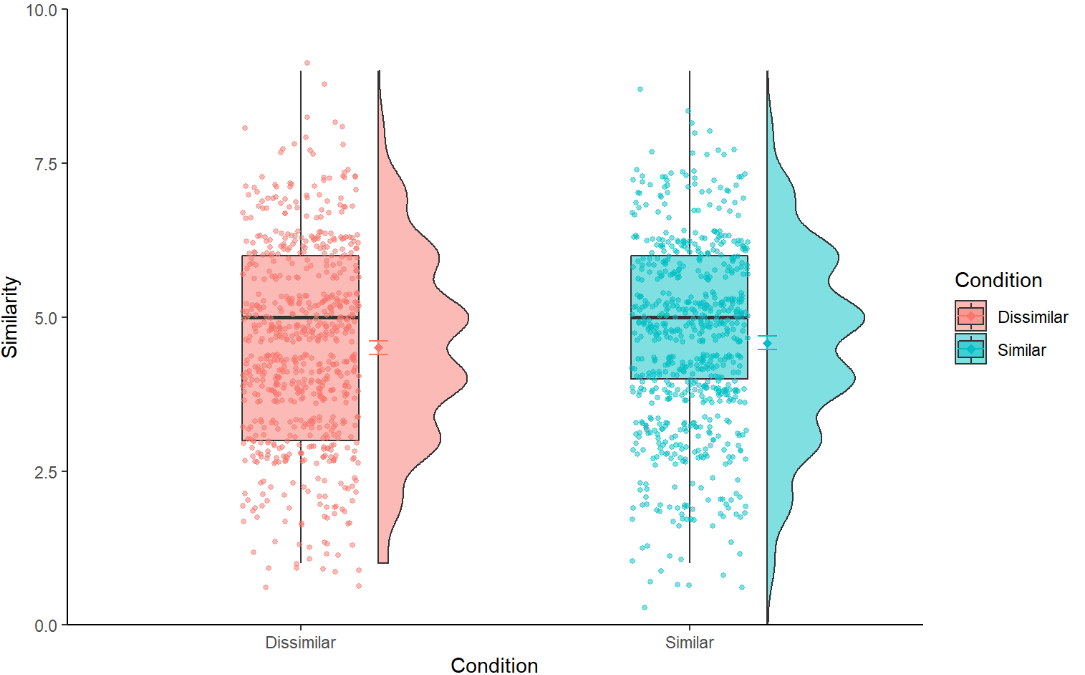 Note: Diamonds and their error bars indicate means and 95% confidence intervals. Extension: H5-H7We computed the correlations between curiosity, the number of pieces of information, and liking. We failed to find support for a correlation between curiosity and the number of pieces of information, not supporting H5, r = -.005, 95% CI [-.06, .05], p > .99. We also failed to find support for a correlation between curiosity and liking, not consistent with H6, r < .001, 95% CI [-.05, .05], p > .99. Given that we did not find support for the extension hypotheses, we did not test the mediation effect of curiosity and thus did not test H7.Extension: H8-H9Following our pre registration, we dummy-coded the number of the presented traits (5 vs. 1, 10 vs. 5) and tested whether perceived similarity and liking declined as participants received more information about the target. To this end, we built a linear mixed model in which perceived similarity and liking were each regressed on the two dummy coded variables (fixed effects) and we let the intercept vary for each participant. We  descriptive statistics in Figures 2A and 2B. Not supporting H8-9, the dummy-coded variables did not predict perceived similarity or liking, ps > 11. This suggests that, contrary to the findings by Norton et al. 2007), the number of traits known about an individual does not influence liking towards them, challenging the less is more effect. Figure 2
Perceived Similarity and Liking: Raincloud Plot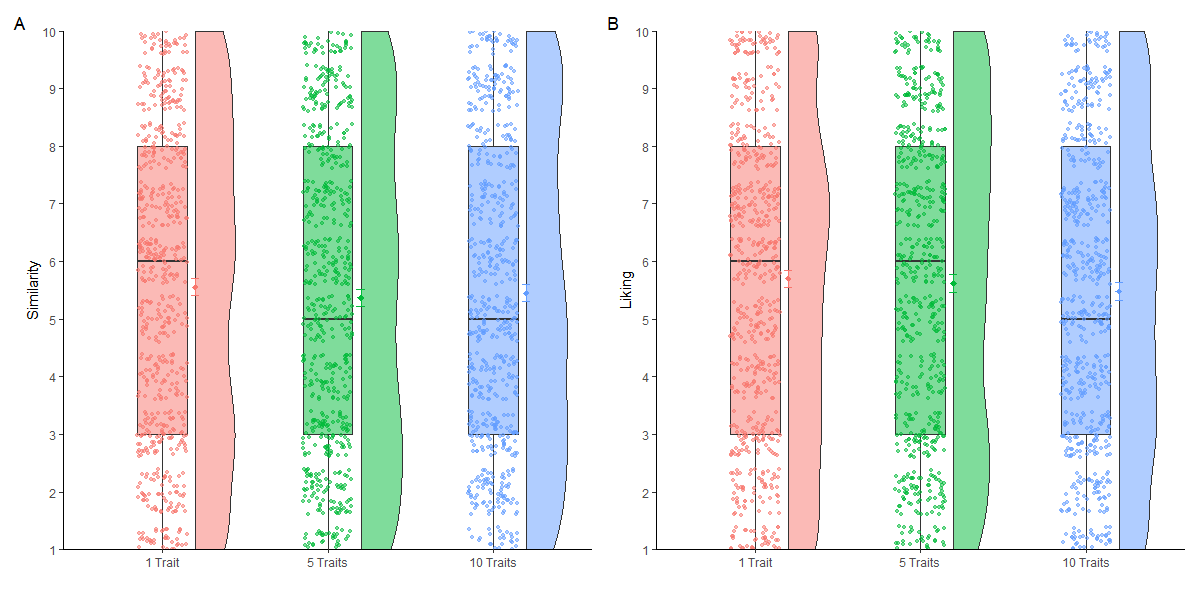 Note: Diamonds and their error bars indicate means and 95% confidence intervals. Figures 2A and 2B have perceived similarity and liking of the target on their y-axis, respectively. Discussion[Please note that the discussion is only to be completed in Stage 2 following data collection]Implications, limitations, and directions for future researchReferencesAsch, S. E. (1946). Forming impressions of personality. The Journal of Abnormal and Social Psychology, 41(3), 258. https://doi.org/10.1037/h0055756 Baron, R. M., & Kenny, D. A. (1986). The moderator–mediator variable distinction in social psychological research: Conceptual, strategic, and statistical considerations. Journal of personality and social psychology, 51(6), 1173. Retrieved from https://psycnet.apa.org/buy/1987-13085-001Byrne, D. (1997). An overview (and underview) of research and theory within the attraction paradigm. Journal of Social and Personal Relationships, 14(3), 417–431. https://doi.org/10.1177/0265407597143008Byrne, D., Clore, G. L., & Smeaton, G. (1986). The attraction hypothesis: Do similar attitudes affect anything? https://doi.org/10.1037/0022-3514.51.6.1167 Byrne, D., Gouaux, C., Griffitt, W., Lamberth, J., Murakawa, N. B. P. M., Prasad, M., ... & Ramirez III, M. (1971). The ubiquitous relationship: Attitude similarity and attraction: A cross-cultural study. Human Relations, 24(3), 201-207. https://doi.org/10.1177/001872677102400302 Chen, E. Y., Chee, M. X., & Feldman, G. (2023). Revisiting the Differential Centrality of Experiential and Material Purchases to the Self: Replication and extension of Carter and Gilovich (2012). Collabra: Psychology, 9(1). https://doi.org/10.1525/collabra.57785Collins, N. L., & Miller, L. C. (1994). Self-disclosure and liking: A meta-analytic review. Psychological Bulletin, 116(3), 457-475. https://doi.org/10.1037//0033-2909.116.3.457 Edwards, J. A., & Weary, G. (1993). Depression and the impression-formation continuum: piecemeal processing despite the availability of category information. Journal of Personality and Social Psychology, 64(4), 636. https://doi.org/10.1037/0022-3514.64.4.636 Finkel, E. J., Norton, M. I., Reis, H. T., Ariely, D., Caprariello, P. A., Eastwick, P. W., Frost, J. H., & Maniaci, M. R. (2015). When does familiarity promote versus undermine interpersonal attraction? A proposed integrative model from erstwhile adversaries. Perspectives on Psychological Science, 10, 3–19. https://doi.org/10.1177/1745691614561682Golman, R., Gurney, N., & Loewenstein, G. (2021). Information gaps for risk and ambiguity. Psychological Review, 128(1), 86–103. https://doi.org/10.1037/rev0000252Huang, K., Yeomans, M., Brooks, A. W., Minson, J., & Gino, F. (2017). It doesn’t hurt to ask: Question-asking increases liking. Journal of Personality and Social Psychology, 113(3), 430–452. https://doi.org/10.1037/pspi0000097Iyengar, S., Jackman, S., Mesing, S., Valentino, N., Aalberg, T., Duch, R., Hahn, K. S., Soroka, S., Harel, A., & Kobayashi, T. (2013). Do attitudes about immigration predict willingness to admit individual immigrants? A cross-national test of the person positivity bias. Public Opinion Quarterly, 77(3), 641–665. https://doi.org/10.1093/poq/nft024 Krasnow, M. M., Delton, A. W., Tooby, J., & Cosmides, L. (2013). Meeting now suggests we will meet again: Implications for debates on the evolution of cooperation. Scientific Reports, 3(1). Krueger, J., & Clement, R. W. (1997). Estimates of social consensus by majorities and minorities: The case for social projection. Personality and Social Psychology Review, 1(4), 299-313. https://doi.org/10.1207/s15327957pspr0104_2 LeBel, Etienne P., McCarthy, R. J., Earp, B. D., Elson, M., & Vanpaemel, W. (2019). A Unified Framework to Quantify the Credibility of Scientific Findings. Advances in Methods and Practices in Psychological Science, 1(3), 389–402. https://doi.org/10.1177/2515245918787489 Lievens, F., Harrison, S. H., Mussel, P., & Litman, J. A. (2022). Killing The Cat? A Review of Curiosity at Work. Academy of Management Annals, 16(1), 179–216. https://doi.org/10.5465/annals.2020.0203 Litman, J. A., & Jimerson, T. L. (2004). The measurement of curiosity as a feeling of deprivation. Journal of Personality Assessment, 82(2), 147–157. https://doi.org/10.1207/s15327752jpa8202_3 Litman, J. A., & Spielberger, C. D. (2003). Measuring epistemic curiosity and its diversive and specific components. Journal of Personality Assessment, 80(1), 75–86. https://doi.org/10.1207/S15327752JPA8001_16 Loewenstein, G. (1994). The psychology of curiosity: A review and reinterpretation. Psychological Bulletin, 116(1), 75–98. https://doi/org/10.1037/0033-2909.116.1.75McPherson, M., Smith-Lovin, L., & Cook, J. M. (2001). Birds of a feather: Homophily in social networks. Annual Review of Sociology, 27, 415–444. https://doi.org/10.1146/annurev.soc.27.1.415Milgram, S., Sabini, J., & Silver, M. (1992). The individual in a social world: Essays and experiments, 2nd ed (J. Sabini & M. Silver (Eds.)). Mcgraw-Hill Book Company.Norton, M. I., Frost, J. H., & Ariely, D. (2007). Less is more: the lure of ambiguity, or why familiarity breeds contempt. Journal of personality and social psychology, 92(1), 97. Retrieved from https://people.duke.edu/~dandan/webfiles/PapersUpside/Less%20is%20More.pdfNorton, M. I., Frost, J. H., & Ariely, D. (2013). Less is often more, but not always: Additional evidence that familiarity breeds contempt and a call for future research. https://doi.org/10.1037/a0034379Pavelchak, M. A. (1989). Piecemeal and category-based evaluation: An idiographic analysis. Journal of Personality and Social Psychology, 56(3), 354. Retrieved from https://psycnet.apa.org/buy/1989-18928-001 Petrov, N., Chan, Y., Lau, C., Kwok, T., Chow, L., Lo, W., Song, W., & Feldman, G. (2023). Comparing time versus money in sunk cost effects: Replication Registered Report of Soman (2001). Peer Community In Registered Reports. DOI 10.17605/OSF.IO/PM264 Retrieved from https://osf.io/pm264/ Reis, H. T., Maniaci, M. R., Caprariello, P. A., Eastwick, P. W., & Finkel, E. J. (2011). Familiarity does indeed promote attraction in live interaction. Journal of Personality and Social Psychology, 101(3), 557–570. https://doi.org/10.1037/a0022885 Rowatt, W. C., Cunninghan, M. R., & Druen, P. B. (1998). Deception to get a date. Personality and Social Psychology Bulletin, 24(11), 1228-1242. https://doi.org/10.1177/01461672982411009 Sears, D. O. (1983). The person-positivity bias. Journal of Personality and Social Psychology, 44(2), 233–250. https://doi.org/10.1037/0022-3514.44.2.233 Simonsohn, U. (2015). Small telescopes: Detectability and the evaluation of replication results. Psychological science, 26(5), 559-569. https://doi.org/10.1177/0956797614567341Sprecher, S. (2019). Does (dis)similarity information about a new acquaintance lead to liking or repulsion? An experimental test of a classic social psychology issue. Social Psychology Quarterly, 82(3), 303–318. https://doi.org/10.1177/0190272519855954Stets, J. E., Aldecoa, J., Bloom, Q., & Winegar, J. (2021). Using Identity Theory to Understand Homophily in Groups. In Brenner, P. S., Stets, J. E. & Serpe, R. T. (Eds.), Identities in Action, (pp. 285–302). Springer, Cham. https://doi.org/10.1007/978-3-030-76966-6_14 Ullrich, J., Krueger, J. I., Brod, A., & Groschupf, F. (2013). More is not less: Greater information quantity does not diminish liking. Journal of Personality and Social Psychology, 105(6), 909–920. https://doi.org/10.1037/a0033183 Vonasch, A. J., Hung, W. Y., Leung, W. Y. M., Nguyen, A. T. B., Chan, S., Cheng, B. L., & Feldman, G. (2023). "Less is better" in separate evaluations versus" More is better" in joint evaluations: Mostly successful close replication and extension of Hsee (1998). Collabra:Psychology. DOI 10.17605/OSF.IO/9UWNS Retrieved from https://osf.io/9uwns/ Yeung, S. K., & Feldman, G. (2022). Revisiting the temporal pattern of regret in action versus inaction: Replication of Gilovich and Medvec (1994) with extensions examining responsibility. Collabra:Psychology, 8(1), 37122. https://doi.org/10.1525/collabra.37122Zhu, M. & Feldman. G. (2023). Revisiting the links between numeracy and decision making: Replication Registered Report of Peters et al. (2006) with an extension examining confidence. Collabra:Psychology, 9 (1), 77608. DOI: 10.1525/collabra.77608RoleZoe HorshamAshleighHirotaka ImadaGilad FeldmanHiu Ching Tai, Wing Lam Lau , Tsz Lui Shum, and Yuqing ZengHiu Tang ChowConceptualizationXPre-registrationXX XXXData curationXXFormal analysisXXXFunding acquisitionXInvestigation XXPre-registration peer review / verificationXXXXXData analysis peer review / verificationXXXXMethodologyXXXXXProject administrationXResourcesXSoftwareXSupervisionXXValidationXXXVisualizationXXXXWriting-original draftXXXXWriting-review and editingXXXXQuestionHypothesis(es)Sampling PlanAnalysis PlanRationale for Sensitivity of Hypothesis test Interpretation Given Different OutcomesTheory Shown Wrong Do people believe that they prefer those who they know more or less about?H1a: Individuals believe they prefer a person who they know more about compared to one who they know less about.800 US Americans will be recruited via Prolific. This was determined based on a priori power analysis from target effect sizes for direct replication (summarized in Table 1) along with the Simonsohn (2015) rule of thumb of multiplying the largest sample size by 2.5, whilst also accounting for possible exclusions and additional analyses requiring larger sample sizes for which target effect sizes and confidence intervals could not be calculated from the original paper. Chi-Square comparing the number of participants who prefer a target who they know more or fewer pieces of information about (1 vs. 2 traits, 2 vs. 4 traits, 3 vs. 6 traits, 4 vs. 8 traits and 5 vs. 10 traits respectively).[General: All analysis plans below are in line with Norton et al.’s (2007) original approach.]We conducted power analyses based on reported results in Norton et al. (2007), using {WebPower} R package. The analyses revealed that N = 88 would be sufficient to detect effects of r = .61 (Study 1A) and r = .33 (Study 1B) with 90% power and alpha = 5%. If supported, then we were able to successfully replicate Norton et al. 's (2007) findings regarding that research question If not supported, then we failed to replicate their findings, and the need to adjust our priors regarding the robustness and replicability of the findings.N/ADo people believe that they prefer those who they know more or less about?H1a: Individuals believe they prefer a person who they know more about compared to one who they know less about.800 US Americans will be recruited via Prolific. This was determined based on a priori power analysis from target effect sizes for direct replication (summarized in Table 1) along with the Simonsohn (2015) rule of thumb of multiplying the largest sample size by 2.5, whilst also accounting for possible exclusions and additional analyses requiring larger sample sizes for which target effect sizes and confidence intervals could not be calculated from the original paper. Chi-Square comparing the number of participants who prefer a target who they know more or fewer pieces of information about (1 vs. 2 traits, 2 vs. 4 traits, 3 vs. 6 traits, 4 vs. 8 traits and 5 vs. 10 traits respectively).[General: All analysis plans below are in line with Norton et al.’s (2007) original approach.]We conducted power analyses based on reported results in Norton et al. (2007), using {WebPower} R package. The analyses revealed that N = 88 would be sufficient to detect effects of r = .61 (Study 1A) and r = .33 (Study 1B) with 90% power and alpha = 5%. If supported, then we were able to successfully replicate Norton et al. 's (2007) findings regarding that research question If not supported, then we failed to replicate their findings, and the need to adjust our priors regarding the robustness and replicability of the findings.N/ADo people believe that they prefer those who they know more or less about?H1a: Individuals believe they prefer a person who they know more about compared to one who they know less about.800 US Americans will be recruited via Prolific. This was determined based on a priori power analysis from target effect sizes for direct replication (summarized in Table 1) along with the Simonsohn (2015) rule of thumb of multiplying the largest sample size by 2.5, whilst also accounting for possible exclusions and additional analyses requiring larger sample sizes for which target effect sizes and confidence intervals could not be calculated from the original paper. Chi-Square comparing the number of participants who prefer a target who they know more or fewer pieces of information about (1 vs. 2 traits, 2 vs. 4 traits, 3 vs. 6 traits, 4 vs. 8 traits and 5 vs. 10 traits respectively).[General: All analysis plans below are in line with Norton et al.’s (2007) original approach.]We conducted power analyses based on reported results in Norton et al. (2007), using {WebPower} R package. The analyses revealed that N = 88 would be sufficient to detect effects of r = .61 (Study 1A) and r = .33 (Study 1B) with 90% power and alpha = 5%. If supported, then we were able to successfully replicate Norton et al. 's (2007) findings regarding that research question If not supported, then we failed to replicate their findings, and the need to adjust our priors regarding the robustness and replicability of the findings.N/ADo people believe that they prefer those who they know more or less about?H1a: Individuals believe they prefer a person who they know more about compared to one who they know less about.800 US Americans will be recruited via Prolific. This was determined based on a priori power analysis from target effect sizes for direct replication (summarized in Table 1) along with the Simonsohn (2015) rule of thumb of multiplying the largest sample size by 2.5, whilst also accounting for possible exclusions and additional analyses requiring larger sample sizes for which target effect sizes and confidence intervals could not be calculated from the original paper. Chi-Square comparing number of participants who believe they will prefer someone they know more about vs. number of participants who believe they will prefer someone they know less about.[General: All analysis plans below are in line with Norton et al.’s (2007) original approach.]We conducted power analyses based on reported results in Norton et al. (2007), using {WebPower} R package. The analyses revealed that N = 88 would be sufficient to detect effects of r = .61 (Study 1A) and r = .33 (Study 1B) with 90% power and alpha = 5%. If supported, then we were able to successfully replicate Norton et al. 's (2007) findings regarding that research question If not supported, then we failed to replicate their findings, and the need to adjust our priors regarding the robustness and replicability of the findings.N/ADo people believe that they prefer those who they know more or less about?H1b: Individuals believe that more information leads to more liking rather than less liking.800 US Americans will be recruited via Prolific. This was determined based on a priori power analysis from target effect sizes for direct replication (summarized in Table 1) along with the Simonsohn (2015) rule of thumb of multiplying the largest sample size by 2.5, whilst also accounting for possible exclusions and additional analyses requiring larger sample sizes for which target effect sizes and confidence intervals could not be calculated from the original paper. Chi-Square comparing number of participants who believe they will prefer someone they know more about vs. number of participants who believe they will prefer someone they know less about.[General: All analysis plans below are in line with Norton et al.’s (2007) original approach.]We conducted power analyses based on reported results in Norton et al. (2007), using {WebPower} R package. The analyses revealed that N = 88 would be sufficient to detect effects of r = .61 (Study 1A) and r = .33 (Study 1B) with 90% power and alpha = 5%. If supported, then we were able to successfully replicate Norton et al. 's (2007) findings regarding that research question If not supported, then we failed to replicate their findings, and the need to adjust our priors regarding the robustness and replicability of the findings.N/ADo people believe that they prefer those who they know more or less about?H1b: Individuals believe that more information leads to more liking rather than less liking.800 US Americans will be recruited via Prolific. This was determined based on a priori power analysis from target effect sizes for direct replication (summarized in Table 1) along with the Simonsohn (2015) rule of thumb of multiplying the largest sample size by 2.5, whilst also accounting for possible exclusions and additional analyses requiring larger sample sizes for which target effect sizes and confidence intervals could not be calculated from the original paper. Chi-Square comparing number of participants who believe they will prefer someone they know more about vs. number of participants who believe they will prefer someone they know less about.[General: All analysis plans below are in line with Norton et al.’s (2007) original approach.]We conducted power analyses based on reported results in Norton et al. (2007), using {WebPower} R package. The analyses revealed that N = 88 would be sufficient to detect effects of r = .61 (Study 1A) and r = .33 (Study 1B) with 90% power and alpha = 5%. If supported, then we were able to successfully replicate Norton et al. 's (2007) findings regarding that research question If not supported, then we failed to replicate their findings, and the need to adjust our priors regarding the robustness and replicability of the findings.N/AWill more information lead to less liking?H2-1: The number of pieces of information about a person negatively correlates with the degree of liking of the person.800 US Americans will be recruited via Prolific. This was determined based on a priori power analysis from target effect sizes for direct replication (summarized in Table 1) along with the Simonsohn (2015) rule of thumb of multiplying the largest sample size by 2.5, whilst also accounting for possible exclusions and additional analyses requiring larger sample sizes for which target effect sizes and confidence intervals could not be calculated from the original paper. One-tailed pearson’s r correlation with number of traits known as predictor variable and degree of liking as outcome variable.We conducted power analyses based on reported results in Norton et al. (2007), using {WebPower} R package. The analyses revealed that N = 51 would be sufficient to detect effects of r = .43 with 90% power and alpha = 5%. If supported, then we were able to successfully replicate Norton et al. 's (2007) findings regarding that research question If not supported, then we failed to replicate their findings, and the need to adjust our priors regarding the robustness and replicability of the findings.Norton et al. 's (2007) less is more effect.Will more information lead to less liking?H2-2: The more pieces of information about a person people receive, the less they like the person.800 US Americans will be recruited via Prolific. This was determined based on a priori power analysis from target effect sizes for direct replication (summarized in Table 1) along with the Simonsohn (2015) rule of thumb of multiplying the largest sample size by 2.5, whilst also accounting for possible exclusions and additional analyses requiring larger sample sizes for which target effect sizes and confidence intervals could not be calculated from the original paper. 1x4 (number of presented traits: 4 vs. 6 vs. 8 vs. 10) between-participants ANOVA with degree of liking as the dependent variable/ Post-hoc pairwise comparisons for each number of traits (4 vs. 6, 6 vs. 8 and 8 vs. 10), with p-values adjusted by the holm method.Since Norton et al. (2007) did not address them, we did not conduct a priori power analysis. We will conduct a post-hoc sensitivity analysis. If supported, then we were able to successfully replicate Norton et al. 's (2007) findings regarding that research question If not supported, then we failed to replicate their findings, and the need to adjust our priors regarding the robustness and replicability of the findings.Norton et al. 's (2007) less is more effect.Will more information lead to less liking?H2-2: The more pieces of information about a person people receive, the less they like the person.800 US Americans will be recruited via Prolific. This was determined based on a priori power analysis from target effect sizes for direct replication (summarized in Table 1) along with the Simonsohn (2015) rule of thumb of multiplying the largest sample size by 2.5, whilst also accounting for possible exclusions and additional analyses requiring larger sample sizes for which target effect sizes and confidence intervals could not be calculated from the original paper. 1x4 (number of presented traits: 4 vs. 6 vs. 8 vs. 10) between-participants ANOVA with degree of liking as the dependent variable/ Post-hoc pairwise comparisons for each number of traits (4 vs. 6, 6 vs. 8 and 8 vs. 10), with p-values adjusted by the holm method.Since Norton et al. (2007) did not address them, we did not conduct a priori power analysis. We will conduct a post-hoc sensitivity analysis. If supported, then we were able to successfully replicate Norton et al. 's (2007) findings regarding that research question If not supported, then we failed to replicate their findings, and the need to adjust our priors regarding the robustness and replicability of the findings.Norton et al. 's (2007) less is more effect.Will more information lead to less liking?H2-2: The more pieces of information about a person people receive, the less they like the person.800 US Americans will be recruited via Prolific. This was determined based on a priori power analysis from target effect sizes for direct replication (summarized in Table 1) along with the Simonsohn (2015) rule of thumb of multiplying the largest sample size by 2.5, whilst also accounting for possible exclusions and additional analyses requiring larger sample sizes for which target effect sizes and confidence intervals could not be calculated from the original paper. 1x4 (number of presented traits: 4 vs. 6 vs. 8 vs. 10) between-participants ANOVA with degree of liking as the dependent variable/ Post-hoc pairwise comparisons for each number of traits (4 vs. 6, 6 vs. 8 and 8 vs. 10), with p-values adjusted by the holm method.Since Norton et al. (2007) did not address them, we did not conduct a priori power analysis. We will conduct a post-hoc sensitivity analysis. If supported, then we were able to successfully replicate Norton et al. 's (2007) findings regarding that research question If not supported, then we failed to replicate their findings, and the need to adjust our priors regarding the robustness and replicability of the findings.Norton et al. 's (2007) less is more effect.Does perceived similarity mediate the effect of amount of information known on liking?H3: Perceived similarity mediates the relationship between the number of pieces of information about a person and liking towards them.800 US Americans will be recruited via Prolific. This was determined based on a priori power analysis from target effect sizes for direct replication (summarized in Table 1) along with the Simonsohn (2015) rule of thumb of multiplying the largest sample size by 2.5, whilst also accounting for possible exclusions and additional analyses requiring larger sample sizes for which target effect sizes and confidence intervals could not be calculated from the original paper. Partial mediation analysis with number of traits as predictor perceived similarity as mediator and degree of liking as outcome variable. Based on the reported correlations between knowledge, similarity, and liking (Study 3 in Norton et al., 2007), we conducted a power analysis. It revealed that N = 310 and 400 would achieve statistical power of 80% and 90% respectively to detect the interaction effect. If supported, then we were able to successfully replicate Norton et al. 's (2007) findings regarding that research question If not supported, then we failed to replicate their findings, and the need to adjust our priors regarding the robustness and replicability of the findings.N/A.Does early evidence of dissimilarity foster later levels of dissimilarity during impression formation?H4-1: Those presented with initial evidence of dissimilarity to the target perceive subsequent attributes as being more dissimilar to themselves than those presented with initial evidence of similarity to the target.800 US Americans will be recruited via Prolific. This was determined based on a priori power analysis from target effect sizes for direct replication (summarized in Table 1) along with the Simonsohn (2015) rule of thumb of multiplying the largest sample size by 2.5, whilst also accounting for possible exclusions and additional analyses requiring larger sample sizes for which target effect sizes and confidence intervals could not be calculated from the original paper. Welch’s t-test with quasi IV of whether the first trait is rated as similar or dissimilar as the IV and rating of similarity of subsequent traits as the DV. Using {WebPower} R package. The analyses revealed that N = 49 would be sufficient to detect effects of d = .66 with 90% power and alpha = 5% (H4-1).For the remaining hypotheses, since Norton et al. (2007) did not address them, we did not conduct a priori power analysis. We will conduct a post-hoc sensitivity analysis. If supported, then we were able to successfully replicate Norton et al. 's (2007) findings regarding that research question If not supported, then we failed to replicate their findings, and the need to adjust our priors regarding the robustness and replicability of the findings.N/A.Does early evidence of dissimilarity foster later levels of dissimilarity during impression formation?800 US Americans will be recruited via Prolific. This was determined based on a priori power analysis from target effect sizes for direct replication (summarized in Table 1) along with the Simonsohn (2015) rule of thumb of multiplying the largest sample size by 2.5, whilst also accounting for possible exclusions and additional analyses requiring larger sample sizes for which target effect sizes and confidence intervals could not be calculated from the original paper. Using {WebPower} R package. The analyses revealed that N = 49 would be sufficient to detect effects of d = .66 with 90% power and alpha = 5% (H4-1).For the remaining hypotheses, since Norton et al. (2007) did not address them, we did not conduct a priori power analysis. We will conduct a post-hoc sensitivity analysis. If supported, then we were able to successfully replicate Norton et al. 's (2007) findings regarding that research question If not supported, then we failed to replicate their findings, and the need to adjust our priors regarding the robustness and replicability of the findings.N/A.Does early evidence of dissimilarity foster later levels of dissimilarity during impression formation?H4-: Those presented with initial evidence of dissimilarity to the target like the target less than those presented with initial evidence of similarity to the target800 US Americans will be recruited via Prolific. This was determined based on a priori power analysis from target effect sizes for direct replication (summarized in Table 1) along with the Simonsohn (2015) rule of thumb of multiplying the largest sample size by 2.5, whilst also accounting for possible exclusions and additional analyses requiring larger sample sizes for which target effect sizes and confidence intervals could not be calculated from the original paper. Welch’s t-test with quasi IV of whether the first trait is rated as similar or dissimilar to themselves as the IV and degree of liking as DV. Using {WebPower} R package. The analyses revealed that N = 49 would be sufficient to detect effects of d = .66 with 90% power and alpha = 5% (H4-1).For the remaining hypotheses, since Norton et al. (2007) did not address them, we did not conduct a priori power analysis. We will conduct a post-hoc sensitivity analysis. If supported, then we were able to successfully replicate Norton et al. 's (2007) findings regarding that research question If not supported, then we failed to replicate their findings, and the need to adjust our priors regarding the robustness and replicability of the findings.N/A.Does early evidence of dissimilarity foster later levels of dissimilarity during impression formation? H8-People in the dissimilar condition (i.e., those who perceive the first presented trait as evidence of dissimilarity) will like the target less as they receive more pieces of information about them.800 US Americans will be recruited via Prolific. This was determined based on a priori power analysis from target effect sizes for direct replication (summarized in Table 1) along with the Simonsohn (2015) rule of thumb of multiplying the largest sample size by 2.5, whilst also accounting for possible exclusions and additional analyses requiring larger sample sizes for which target effect sizes and confidence intervals could not be calculated from the original paper. We will test the cascading effect on liking (H8) and perceived dissimilarity (H9) using linear mixed effect models in which liking/similarity is predicted by three fixed effects (N of presented traits, condition (similar vs dissimilar), and the interaction) and intercepts are allowed to vary for each participant (participant ID as a random effect)For  analyses, post hoc sensitivity tests will be conducted as we do not have effect sizes from the original study from which to compute a priori power analyses. If supported, then we were able to successfully replicate Norton et al. 's (2007) findings regarding that research question If not supported, then we failed to replicate their findings, and the need to adjust our priors regarding the robustness and replicability of the findings.Does early evidence of dissimilarity foster later levels of dissimilarity during impression formation? H9- People will perceive the target to be more and more dissimilar to them as they receive more pieces of information about the person.800 US Americans will be recruited via Prolific. This was determined based on a priori power analysis from target effect sizes for direct replication (summarized in Table 1) along with the Simonsohn (2015) rule of thumb of multiplying the largest sample size by 2.5, whilst also accounting for possible exclusions and additional analyses requiring larger sample sizes for which target effect sizes and confidence intervals could not be calculated from the original paper. We will test the cascading effect on liking (H8) and perceived dissimilarity (H9) using linear mixed effect models in which liking/similarity is predicted by three fixed effects (N of presented traits, condition (similar vs dissimilar), and the interaction) and intercepts are allowed to vary for each participant (participant ID as a random effect)For  analyses, post hoc sensitivity tests will be conducted as we do not have effect sizes from the original study from which to compute a priori power analyses. If supported, then we were able to successfully replicate Norton et al. 's (2007) findings regarding that research question If not supported, then we failed to replicate their findings, and the need to adjust our priors regarding the robustness and replicability of the findings.If similarity leads to liking, will an individual’s levels of curiosity alter the strength of this relationship? H5- The number of pieces of information people have will negatively correlate with curiosity towards them.800 US Americans will be recruited via Prolific. This was determined based on a priori power analysis from target effect sizes for direct replication (summarized in Table 1) along with the Simonsohn (2015) rule of thumb of multiplying the largest sample size by 2.5, whilst also accounting for possible exclusions and additional analyses requiring larger sample sizes for which target effect sizes and confidence intervals could not be calculated from the original paper. One-tailed pearson’s r correlation with number of traits known as predictor variable and curiosity as outcome variable.For  analyses, post hoc sensitivity tests will be conducted as we do not have effect sizes from the original study from which to compute a priori power analyses. If supported, then we were able to successfully replicate Norton et al. 's (2007) findings regarding that research question If not supported, then we failed to replicate their findings, and the need to adjust our priors regarding the robustness and replicability of the findings.If similarity leads to liking, will an individual’s levels of curiosity alter the strength of this relationship? H5- The number of pieces of information people have will negatively correlate with curiosity towards them.800 US Americans will be recruited via Prolific. This was determined based on a priori power analysis from target effect sizes for direct replication (summarized in Table 1) along with the Simonsohn (2015) rule of thumb of multiplying the largest sample size by 2.5, whilst also accounting for possible exclusions and additional analyses requiring larger sample sizes for which target effect sizes and confidence intervals could not be calculated from the original paper. One-tailed pearson’s r correlation with number of traits known as predictor variable and curiosity as outcome variable.For  analyses, post hoc sensitivity tests will be conducted as we do not have effect sizes from the original study from which to compute a priori power analyses. If supported, then we were able to successfully replicate Norton et al. 's (2007) findings regarding that research question If not supported, then we failed to replicate their findings, and the need to adjust our priors regarding the robustness and replicability of the findings.If similarity leads to liking, will an individual’s levels of curiosity alter the strength of this relationship? H5- The number of pieces of information people have will negatively correlate with curiosity towards them.800 US Americans will be recruited via Prolific. This was determined based on a priori power analysis from target effect sizes for direct replication (summarized in Table 1) along with the Simonsohn (2015) rule of thumb of multiplying the largest sample size by 2.5, whilst also accounting for possible exclusions and additional analyses requiring larger sample sizes for which target effect sizes and confidence intervals could not be calculated from the original paper. One-tailed pearson’s r correlation with number of traits known as predictor variable and curiosity as outcome variable.For  analyses, post hoc sensitivity tests will be conducted as we do not have effect sizes from the original study from which to compute a priori power analyses. If supported, then we were able to successfully replicate Norton et al. 's (2007) findings regarding that research question If not supported, then we failed to replicate their findings, and the need to adjust our priors regarding the robustness and replicability of the findings.If similarity leads to liking, will an individual’s levels of curiosity alter the strength of this relationship? H6- Curiosity is positively correlated with liking.800 US Americans will be recruited via Prolific. This was determined based on a priori power analysis from target effect sizes for direct replication (summarized in Table 1) along with the Simonsohn (2015) rule of thumb of multiplying the largest sample size by 2.5, whilst also accounting for possible exclusions and additional analyses requiring larger sample sizes for which target effect sizes and confidence intervals could not be calculated from the original paper. One-tailed pearson’s r correlation with curiosity as predictor variable and degree of liking as outcome variable. For  analyses, post hoc sensitivity tests will be conducted as we do not have effect sizes from the original study from which to compute a priori power analyses. If supported, then we were able to successfully replicate Norton et al. 's (2007) findings regarding that research question If not supported, then we failed to replicate their findings, and the need to adjust our priors regarding the robustness and replicability of the findings.If similarity leads to liking, will an individual’s levels of curiosity alter the strength of this relationship? H7- Curiosity has a significant indirect effect for the relationship between knowledge and liking, partly explaining the less is more effect.800 US Americans will be recruited via Prolific. This was determined based on a priori power analysis from target effect sizes for direct replication (summarized in Table 1) along with the Simonsohn (2015) rule of thumb of multiplying the largest sample size by 2.5, whilst also accounting for possible exclusions and additional analyses requiring larger sample sizes for which target effect sizes and confidence intervals could not be calculated from the original paper. Mediation analysis with number of known traits as predictor variable, curiosity as mediator variable and degree of liking as outcome variable.For  analyses, post hoc sensitivity tests will be conducted as we do not have effect sizes from the original study from which to compute a priori power analyses. If supported, then we were able to successfully replicate Norton et al. 's (2007) findings regarding that research question If not supported, then we failed to replicate their findings, and the need to adjust our priors regarding the robustness and replicability of the findings.If similarity leads to liking, will an individual’s levels of curiosity alter the strength of this relationship? H7- Curiosity has a significant indirect effect for the relationship between knowledge and liking, partly explaining the less is more effect.800 US Americans will be recruited via Prolific. This was determined based on a priori power analysis from target effect sizes for direct replication (summarized in Table 1) along with the Simonsohn (2015) rule of thumb of multiplying the largest sample size by 2.5, whilst also accounting for possible exclusions and additional analyses requiring larger sample sizes for which target effect sizes and confidence intervals could not be calculated from the original paper. Mediation analysis with number of known traits as predictor variable, curiosity as mediator variable and degree of liking as outcome variable.For  analyses, post hoc sensitivity tests will be conducted as we do not have effect sizes from the original study from which to compute a priori power analyses. If supported, then we were able to successfully replicate Norton et al. 's (2007) findings regarding that research question If not supported, then we failed to replicate their findings, and the need to adjust our priors regarding the robustness and replicability of the findings.StudyOperationalised hypothesisReplicationEffect typeReplication effectReplication effectStudyOperationalised hypothesisReplicationEffect typeEffect size [95% CI]ConclusionEffect size [95% CI]Conclusion1aH1a: Individuals prefer a person who they know more about compared to a person they know less about.Directr.62 [0.52, 0.70]H1a supported.04 [-0.01, 0.09]No signal- inconsistent (replication CI includes 0 and excluded the original ES).1bH1b: Individuals believe that more information leads to more liking rather than less liking.Directr.34 [0.21, 0.45]H1b supported.03 [-0.02, 0.08]No signal- inconsistent (replication CI includes 0 and excluded the original ES).2H2-1: The number of pieces of information someone knows about a person negatively correlates with the degree of liking towards them.Directr-.23 [-0.43, -0.005]H2-1 supported.01 [-0.05, 0.06]No signal- inconsistent (replication CI includes 0 and excluded the original ES).2H2-2: The more pieces of information about a person someone receives, the less they will like the person.ConceptualCohen’s dN/AN/AN/AN/A2H3: Perceived similarity mediates the relationship between the number of pieces of information about a person and liking towards them.Conceptualr-.006H3 supported-.00001 [-0.001, 0.001]No signal- inconsistent (replication CI includes 0 and excluded the original ES).4H4-1: Those presented with initial evidence of dissimilarity to the target will perceive subsequent attributes as more dissimilar to themselves than those presented with initial evidence of similarity to the target.ConceptualCohen’s d0.66 [0.37, 0.95]H4-1 supported-0.05 [-0.15, 0.06]No signal- inconsistent (replication CI includes 0 and excluded the original ES).4H4-: Those presented with initial evidence of dissimilarity to the target will like the target more than those presented with initial evidence of similarity to the target.ConceptualCohen’s dN/AN/AN/ANo signal- inconsistent (replication CI includes 0 and excluded the original ES).H5: The number of pieces of information someone knows about a person negatively correlates with curiosity towards them.ExtensionrN/AN/A.005 [-0.06, 0.05]No support for a relationship between the number of pieces of information known about the target and curiosity towards them.H6: Curiosity is positively correlated with degree of liking.ExtensionrN/AN/A < .001 [-.05, .05]No relationship between curiosity and degree of liking. H7: Curiosity has a significant indirect effect between the number of traits known about a person and degree of liking towards them.ExtensionN/AN/AN/ANo support for curiosity as mediating between knowledge and liking.H8: People in the dissimilar condition (i.e., those who perceive the first presented trait as evidence of dissimilarity) will like the target less as they receive more pieces of information about them. ExtensionR (Regression beta)N/AN/A-0.05 [-0.15, 0.06]; 0.02 [-0.09, 0.12]There is no change in liking towards the target for those in the dissimilar condition as they receive more pieces of information about them.H9: People will perceive the target to be more and more dissimilar to them as they receive more pieces of information about the person. ExtensionR (Regression beta)N/AN/A0.05 [-0.05, 0.15]; -0.08 [-0.19, 0.02]There is no change in similarity perceptions towards the target as they receive more pieces of information about them.Norton et al. (2007)Norton et al. (2007)Norton et al. (2007)Norton et al. (2007)ReplicationStudy 1aStudy 1bStudy 2Study 4Sample size294497619013831383Geographic originNot providedNot providedNot providedNot providedUS American studentsUS American studentsGender Not provided24 males, 25 females30 males, 44 females, 2 did not disclose68 males, 122 females, 345 males, 342 females, 345 other, 351 did not disclose345 males, 342 females, 345 other, 351 did not discloseMedian age (years)Not providedNot providedNot providedNot provided50.0050.00Average age (years)Not provided19.724.134.149.9849.98Standard deviation age (years)Not provided2.510.311.928.9428.94Age range (years)Not providedNot providedNot providedNot provided0-1000-100Medium (location)Computer (online)MIT campusMIT campusComputer (online)Computer (online)Computer (online)CompensationNot providedNot providedNot providedNot providedNominal paymentNominal paymentYear 200720072007200720232023Design facetReplicationDetails of deviationReason for deviationEffect/hypothesisSame Studies 1a  1bSame Study 2Same+We retain Norton et al.’s (2007) hypotheses but also include additional hypotheses (H5-7) This allows us to explore curiosity as a potential pathway between knowledge and degree of liking Study 4Same+We retain Norton et al.’s (2007) hypotheses but also include additional hypotheses H8 and H9. This allows us to further elucidate the effect of dissimilarity cascades and their influence on liking. IV constructSameDV constructSame Studies 1a  1bSame Study 2Same+We retain constructs from Norton et al.’s (2007) original study but also measure perceived similarity to target.This allows us to conceptually replicate the findings from Study 3 by Norton et al. (2007), which we were unable to directly replicate. Study 4SameIV operationalizationSameDV operationalizationSame Studies 1a  1bSame Study 2Same Study 4Same+We retain measures by Norton et al. (2007) but also include continuous measures of perceived liking and similarity at traits 1, 5 and 10.. This increases sensitivity of the measures of liking and similarity and allows us to explore their change over time as more traits are known. Population (e.g., age)Similar Study 1aDifferentOriginal article study recruited participants via online dating website.
The replication used an online US undergraduate student sample recruited via Prolific. Conducting an online study ensures we have sufficient power at a reasonable cost. Study 1bSimilarOriginal article study recruited MIT undergraduates. 
The replication used an online US undergraduate student sample recruited via Prolific.Conducting an online study ensures we have sufficient power at a reasonable cost. Study 2SimilarOriginal article study recruited individuals from MIT campus. 
The replication used an online US undergraduate student sample recruited via Prolific.Conducting an online study ensures we have sufficient power at a reasonable cost. Study 4SimilarOriginal article study recruited MIT and Yale students. 
The replication used an online US undergraduate student sample recruited via Prolific.Conducting an online study ensures we have sufficient power at a reasonable cost.IV stimuliSameDV stimuliSame Studies 1a  1bSame Study 2Same+We retain DV stimuli from Nortaon et al. (2007) but also include a measure of perceived similarity to the targetAllows us to conceptually replicate Study 3.  Study 4Same+We retain DV stimuli from Norton et al. (2007) but also include continuous measures of perceived liking and similarity at trait 1, 5 and 10. Allows us to explore the influence of dissimilarity cascades on degree of liking as more information is known. Procedural detailsSimilarThe 4 studies were combined in the replication. Conducting a single study ensures we have sufficient power at a reasonable cost. Studies 1a  1bSimilarSee aboveSee above Study 2SimilarSee aboveSee above Study 4SimilarWe include a continuous measure of perceived similarity and a continuous measure of degree of liking at traits 1, 5 and 10. As such, we treat Study 4 as a conceptual replication.Inclusion of these questions increases sensitivity to the perceived similarity and degree of liking measures above those used in the original study. Measuring these at three time points allows us to examine their change as more information about the target is known. Physical settingsDifferent Study 1aSame Study 1bDifferentOriginal article recruited participants by approaching them in the campus student center.
Replication is an online survey.Conducting a single online study ensures we have sufficient power at a reasonable cost. Study 2DifferentOriginal article recruited participants by approaching them on MIT campus or as part of class exercise.
Replication is an online survey.Conducting a single online study ensures we have sufficient power at a reasonable cost. Study 4DifferentOriginal article recruited participants as part of class exercise or as part of a web-based survey for a series of unrelated experiments.
Replication is an online survey. Conducting a single online study ensures we have sufficient power at a reasonable cost.Contextual variablesDifferentDifferent time and context.Replication classificationClose replication